First Name of Application CV No 1623360Whatsapp Mobile: +971504753686 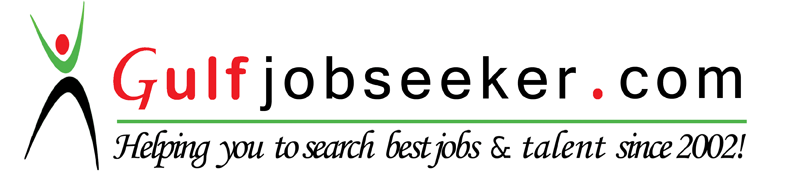 To get contact details of this candidate Purchase our CV Database Access on this link.http://www.gulfjobseeker.com/employer/services/buycvdatabase.php  ASSISTANT TEACHERProfessional Summary: Children-focused, meticulous teaching professional with 5+ years’ rich hands-on experience in managing the overall activities of a classrooms. Demonstrated ability to prepare/impart lessons and perform teacher-support tasks efficiently. Well versed in dealing with children of different ages and backgrounds. Compassionate, analytic-thinker with a genuine love for children. Skilled in grading students and charting out exam papers.WORK EXPERIENCE
March 2012 – January 2016
Favour Bilingual and Nursery School- Limbe CameroonTeaching Assistant
• Coordinate instructional efforts with lead teacher
• Design and implement lesson plans and curriculum
• Tutor students and assist with assignments and concepts
• Organize and distribute learning resources
• Monitor students during class work and exams
• Manage student behaviour as appropriate
• Plan and develop teaching aides as instructed
• Provide assistant to teachers in terms of preparing lesson outlinesMake sure that the classroom are in good hygienic conditionMaintain a good communication skill and also create a friendly environment.Assisted teachers in managing classroom activitiesObserved student’s performance as directedAssisted in grading exam papers and homeworkDistributed lesson resources as directedProvide assistance to weak students or students with special needsNov 2010 – Mar 2012
Favour Bilingual Nursery and Primary School -Limbe-CameroonSchool NurseWorking to promote the health and wellbeing of school age children, young people and families  & career’s. Having responsibility to give support and direction to Primary Years Advisers and School Nurse Assistants.Duties: Creating and administrating individual health care plans for children.Planning, delivering and evaluating health education programmes in the school.Undertake home visits when required.Contributing to the decision making process in child protection conferences.Updating and maintaining accurate administrative records.Determining the fitness of children for immunisation.Identifying and referring vulnerable children to appropriate agencies.Building relations ships with parent groups and the local community.Organising induction programmes for new staff.EDUCATIONAL INFORMATIONDiploma Practical Nursing - August-2010Teachers Training Grade One- August-2008Computer training-2008High School Diploma A/Level – 2006
Secondary School Diploma-O/Level-2001OTHER COMPETENCIES
• Excellent communication skills
• Exceptional instructional acumen
• Working knowledge of managing student behaviour
• Good understanding of managing priorities CORE PROFICIENCIES● Classroom management● Clerical support● Health and safety● Materials preparation● Appropriate interaction● Behaviour supervision● Work areas sanitation● Snacks preparation● Student assessment